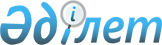 Об организации и обеспечении на территории Тайыншинского района приписки и медицинского освидетельствования граждан мужского пола Республики Кахзахстан с января по март 2014 года
					
			Утративший силу
			
			
		
					Решение акима Тайыншинского района Северо-Казахстанской области от 6 декабря 2013 года N 28. Зарегистрировано Департаментом юситиции Северо-Казахстанской области 12 декабря 2013 года N 2425. Утратило силу в связи с истечением срока действия (письмо аппарата акима Тайыншинского района Северо-Казахстанской области от 19 марта 2015 года N 12.1.7-1/518)      Сноска. Утратило силу в связи с истечением срока действия (письмо аппарата акима Тайыншинского района Северо-Казахстанской области от 19.03.2015 N 12.1.7-1/518).



      В соответствии со статьей 16 Закона Республики Казахстан от 16 февраля 2012 года "О воинской службе и статусе военнослужащих", постановлением Правительства Республики Казахстан от 27 июня 2012 года № 859 "Об утверждении Правил ведения воинского учета военнообязанных и призывников" аким Тайыншинского района Северо-Казахстанской области РЕШИЛ:



      1. Организовать и обеспечить приписку и медицинское освидетельствование граждан Республики Казахстан мужского пола, которым в год приписки исполняется семнадцать лет, к призывному участку государственного учреждения "Отдел по делам обороны Тайыншинского района Северо-Казахстанской области" (по согласованию), с января по март 2014 года.



      2. Контроль за исполнением настоящего решения возложить на заместителя акима Тайыншинского района Северо-Казахстанской области Алданазарову Жанар Ермековну.



      3. Настоящее решение вводится в действие по истечении десяти календарных дней после дня его первого официального опубликования.

 

 
					© 2012. РГП на ПХВ «Институт законодательства и правовой информации Республики Казахстан» Министерства юстиции Республики Казахстан
				      Аким Тайыншинского района

      Северо-Казахстанской областиС. Салтыков      СОГЛАСОВАНО:

      Начальник

      государственного учреждения

      "Отдел по делам обороны

      Тайыншинского района

      Северо-Казахстанской области"

      06 декабря 2013 годаТ. Турубай